2023 SCARW Scholarships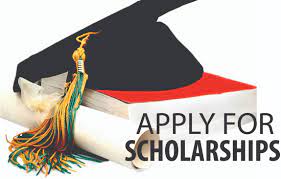 The San Clemente Area Republican Women’s group awards numerous $500-$2000 scholarships to South Orange County high school seniors and Saddleback College sophomores. In addition, we pay for recipients’ convention and hotel expenses to the December 16-19, 2023, America Fest (https://www.tpusa.com/amfestlive) offered through Turning Point USA (https://www.tpusa.com/). Attendance at this Phoenix, AZ student convention is not mandatory, but it is guaranteed to be a life-changing leadership event!Applicant EligibilityApplicant must Be a United States citizenBe a registered Republican voter or confirm an intent to register if not yet 18 years oldSubmit a completed and signed SCARW Scholarship application by April 3 at noonBe available for an interview by the SCARW scholarship committee on April 16If awarded a scholarship, the student mustProvide a receipt of acceptance from the chosen institution (college, university, nursing, vocational, or trade school), provide the institution’s registration ID number assigned to the student, and provide tuition receipt Attend the SCARW awards banquet on May 17, 12-1pm, free of charge; others may accompany the student at the regular $45 rate Application must include:Application cover page (page 2 of this packet)300-500-word, multi-paragraph essay on this topic: “Why I am a Republican and not a Democrat.” (Essays are submitted to plagiarism detection software.)Transcripts: order electronically at http://exchange.parchment.com/ & send directly to contact@scarw.org OR include unofficial transcripts from your school website.Resume’Two letters of recommendation: (one from a high school instructor and one from a person outside of the high school not related to the student)PhotoAPPLICATION DEADLINE:  	Monday, April 3, 2023, noon. Student may submit the application by one of two methods: Send entire packet to contact@SCARW.org ORSend essay to contact@SCARW.org and give the remainder to your high school guidance office, if permitted. Questions? Scholarship Chair Heidi is happy to help! Email her at contact@SCARW.org  San Clemente Area Republican Women (SCARW)2023 Scholarship ApplicationAPPLICATION DEADLINE: MONDAY, APRIL 3, 2023, 12 NOON.  Please print clearly.Last Name:  _____________________ First Name: ____________________ Middle: _______________First name that you prefer others call you: _________________________Full Address: ________________________________________________________________________Birthdate: _________________________ Registered Republican? (If 18 or over):   Y / N (circle one)Student Telephone: _________________________ Parent Telephone: __________________________Student Email: _____________________________ Parent Email: ______________________________Educational institutions to which you have applied or will apply:___________________________________________________________________________________

___________________________________________________________________________________List up to three areas of study you might consider: (We know this may change.) ___________________________________________________________________________________Completed Application form includes THIS COVER PAGE PLUS:300-500-word, multi-paragraph essay on this topic: “Why I am a Republican and not a Democrat.” (Essays are submitted to plagiarism detection software.)Transcripts: order electronically from http://exchange.parchment.com/ and send directly to contact@scarw.org OR include your unofficial transcripts from your school website. Resume’Two letters of recommendation (one from a high school instructor and one from a person outside of the high school not related to the student) PhotoIMPORTANT: + Student must be able to attend the interview session on Sunday afternoon, April 16.  + Student must be able to attend the SCARW awards luncheon on Wednesday, May 17, 12-1pm.+ Student’s convention and hotel fees are reimbursed for TPUSA’s America Fest on Dec. 16-19, 2023, but attendance is not mandatory. (https://www.tpusa.com/amfestlive)APPLICATION DEADLINE: MONDAY, APRIL 3, 2023, 12 NOON. Student Signature: ________________________Parent Signature: _________________________ Parent name (printed) ______________________ Send entire packet to contact@SCARW.org OR send essay to contact@SCARW.org & hand remainder to your school guidance ofc, if permitted.